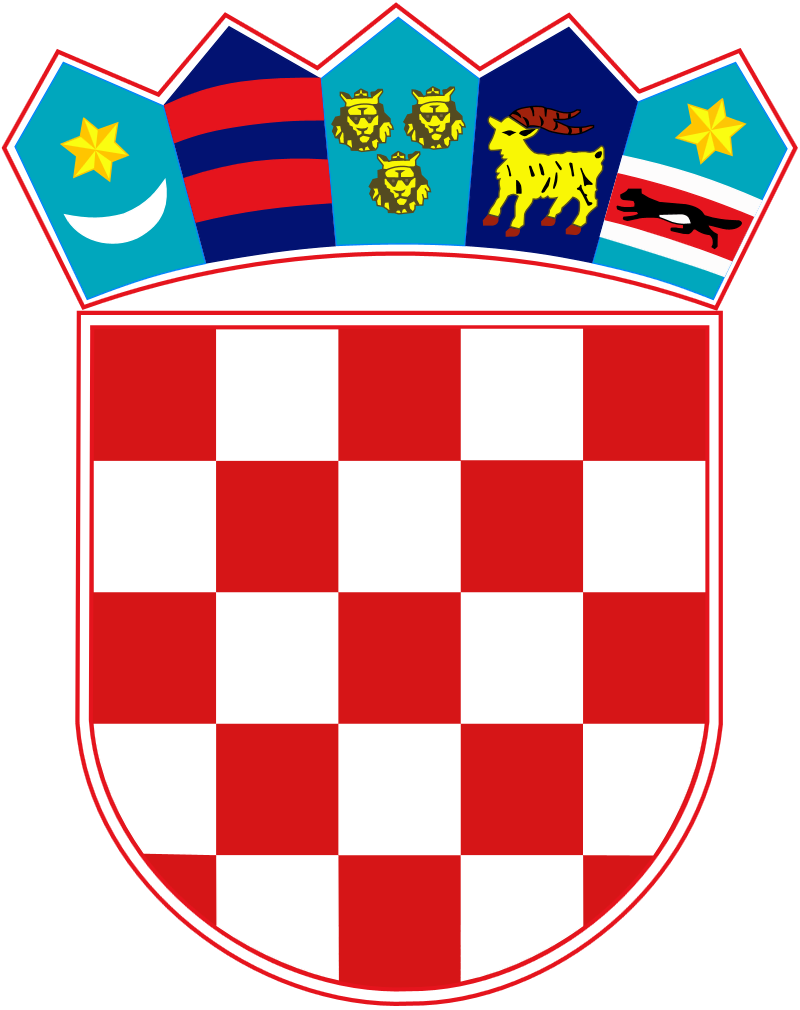 REPUBLIKA HRVATSKASREDIŠNJI DRŽAVNI URED ZA HRVATE        IZVAN REPUBLIKE HRVATSKE KLASA: 112-01/23-01/06URBROJ: 537-02-02/7-24-159Zagreb, 23. veljače 2024. POZIV NA TESTIRANJE (DRUGA FAZA TESTIRANJA)radi provjere znanja rada na računalu i provjere znanja engleskog jezikakandidatima koji su ostvarili najbolje rezultate u prvoj fazi testiranja sukladno Uredbi o raspisivanju i provedbi javnog natječaja i internog oglasa u državnoj službi (Narodne novine, broj 78/2017 i 89/2019), a koje je održano dana 15. veljače 2024. godine u prostorijama Ministarstva mora, prometa i infrastrukture, na adresi Prisavlje 14, 10000 Zagreb, Kongresna dvorana.Druga faza testiranja radi provjere rada na računalu za sva radna mjesta održat će se dana 01. ožujka 2024. godine u prostorijama Algebre, na 1. katu, učionica C8, Gradišćanska 24, 10 000 Zagreb, s početkom u 10:00 sati.Predviđeno vrijeme za provjeru znanja na računalu je 30 minuta.Druga faza testiranja radi provjere znanja iz engleskog jezika održat će se dana 04. ožujka 2024. godine na Filozofskom fakultetu u Zagrebu, soba B310a, Ulica Ivana Lučića 3, 10000 Zagreb, s početkom u 13:00 sati.Pisanoj provjeri znanja iz engleskog jezika mogu pristupiti samo oni kandidati koji su uspješno prošli provjeru znanja rada na računalu a javili su se za radno mjesto pod rednim brojem:4. Stručni savjetnik u Službi za projekte i programe hrvatskog iseljeništva, Sektor za hrvatsko isljeništvoNapomena: Smatra se da je kandidat zadovoljio u prvoj fazi testiranja, ako je ostvario najmanje 5 bodova. Svi kandidati koji dijele 15. mjesto s istim brojem bodova ostvarenih u prvoj fazi testiranja pozivaju se u drugu fazu testiranja. Za radno mjesto br. 3 taj se broj povećava za broj traženih izvršitelja (2 izvršitelja), odnosno 17 kandidata. Svi kandidati koji dijele 17. mjesto s istim brojem bodova ostvarenih u prvoj fazi testiranja pozivaju se u drugu fazu testiranja.Rezultati I. faze testiranjaTablica 1: Rang lista kandidata koji su ostvarili najbolje rezultate u prvoj fazi testiranja za radno mjesto 2 – stručni suradnik-vježbenik u Službi za projekte i programe Hrvata u Bosni i Hercegovini, Sektor za Hrvate u Bosni i HercegoviniTablica 2: Rang lista kandidata koji su ostvarili najbolje rezultate u prvoj fazi testiranja za radno mjesto 3 – stručni suradnik-vježbenik u Službi za projekte i programe hrvatske nacionalne manjine, Sektor za hrvatsku nacionalnu manjinuTablica 3: Rang lista kandidata koji su ostvarili najbolje rezultate u prvoj fazi testiranja za radno mjesto 4 – stručni savjetnik u Službi za projekte i programe hrvatskog iseljeništva, Sektor za hrvatsko iseljeništvoTablica 4: Rang lista kandidata koji su ostvarili najbolje rezultate u prvoj fazi testiranja za radno mjesto 5 – stručni suradnik-vježbenik u Službi za projekte i programe hrvatskog iseljeništva, Sektor za hrvatsko iseljeništvoTablica 5: Rang lista kandidata koji su ostvarili najbolje rezultate u prvoj fazi testiranja za radno mjesto 6 – viši stručni referent u Službi za integraciju povratnika i useljenika iz hrvatskog iseljeništva, Sektor za integraciju i statusna pitanja Hrvata izvan Republike HrvatskeTablica 6: Rang lista kandidata koji su ostvarili najbolje rezultate u prvoj fazi testiranja za radno mjesto 7 – viši stručni referent u Službi za statusna pitanja Hrvata izvan Republike Hrvatske, Sektor za integraciju i statusna pitanja Hrvata izvan Republike HrvatskeSve informacije vezane za daljnji tijek postupka bit će naknadno objavljene na službenim stranicama Središnjeg državnog ureda za Hrvate izvan Republike Hrvatske.NAPOMENA: Po dolasku na provjeru znanja, od kandidata će biti zatraženo predočenje odgovarajuće identifikacijske isprave radi utvrđivanja identiteta. Kandidati koji ne mogu dokazati identitet neće moći pristupiti testiranju.Komisija za provedbu javnog natječajaR. br.Inicijali (Prezime Ime)Godina rođenjaProvjera znanja osnova upravnog područja za radno mjesto 2-stručni suradnik-vježbenikProvjera znanja osnova upravnog područja za radno mjesto 3-stručni suradnik-vježbenikProvjera znanja, sposobnosti i vještina za radno mjesto 4-stručni savjetnikProvjera znanja osnova upravnog područja za radno mjesto 5-stručni suradnik-vježbenikProvjera znanja, sposobnosti i vještina za radno mjesto 6-viši stručni referentProvjera znanja, sposobnosti i vještina za radno mjesto 7- viši stručni referent1B.A.1993.9,508,502B.D.2000.9,003C.A.1996.10,0010,0010,004Č.N.1998.10,0010,005D.A.1996.10,0010,006F.A.1998.7,507,507F.I.1989.8,508F.K.1994.5,505,509F.N.1998.8,008,008,0010F.Z.1997.9,509,509,5011G.A.1993.7,0012G.D.1992.9,509,509,5013G.I.1981.7,507,0014G.J.1996.8,008,008,0015J.A.1996.7,507,507,5016K.A.1998.6,507,5017K.E.1997.10,0010,0010,0018K.K.1997.10,0010,0010,0019K.L.1998.8,008,008,0020K.M.1985.6,506,506,5021K.M.1999.9,509,509,5022K.P.Z.1983.8,50R. br.Inicijali (Prezime Ime)Godina rođenjaProvjera znanja osnova upravnog područja za radno mjesto 2-stručni suradnik-vježbenikProvjera znanja osnova upravnog područja za radno mjesto 3-stručni suradnik-vježbenikProvjera znanja, sposobnosti i vještina za radno mjesto 4-stručni savjetnikProvjera znanja osnova upravnog područja za radno mjesto 5-stručni suradnik-vježbenikProvjera znanja, sposobnosti i vještina za radno mjesto 6-viši stručni referentProvjera znanja, sposobnosti i vještina za radno mjesto 7- viši stručni referent23M.A.1993.8,508,508,5024M.A.1998.6,506,5025M.I.1968.7,007,0026M.M.1997.10,0027M.N.1999.9,509,5028M.S.1999.8,008,008,0029N.N.1985.7,006,0030O.V.1987.8,508,508,5031P.A.1992.8,508,508,5032P.J.A.1979.9,509,509,5033P.L.1999.7,007,007,0034P.M.1977.6,5035P.M.1998.9,509,509,5036R.M.1992.8,007,008,0037S.R.P.A.1979.9,0038S.L.1996.9,509,509,5039S.P.1996.9,509,5040S.Z.1998.9,009,009,0041Š.M.1986.7,5042Š.M.1974.5,006,0043V.D.1998.9,509,5044V.K.1988.7,507,507,5045V.M.1997.10,0010,0010,0046V.M.1998.5,006,005,00R. br.Inicijali (Prezime Ime)Godina rođenjaProvjera znanja osnova upravnog područja za radno mjesto 2-stručni suradnik-vježbenik1C.A.1996.10,002Č.N.1998.10,003K.E.1997.10,004K.K.1997.10,005V.M.1997.10,006F.Z.1997.9,507G.D.1992.9,508K.M.1999.9,509P.J.A.1979.9,5010P.M.1998.9,5011S.L.1996.9,5012V.D.1998.9,5013S.Z.1998.9,0014M.A.1993.8,5015O.V.1987.8,5016P.A.1992.8,50R. br.Inicijali (Prezime Ime)Godina rođenjaProvjera znanja osnova upravnog područja za radno mjesto 3-stručni suradnik-vježbenik1C.A.1996.10,002Č.N.1998.10,003D.A.1996.10,004K.E.1997.10,005K.K.1997.10,006M.M.1997.10,007V.M.1997.10,008F.Z.1997.9,509G.D.1992.9,5010K.M.1999.9,5011M.N.1999.9,5012P.J.A.1979.9,5013P.M.1998.9,5014S.L.1996.9,5015S.P.1996.9,5016B.D.2000.9,0017S.Z.1998.9,00R. br.Inicijali (Prezime Ime)Godina rođenjaProvjera znanja, sposobnosti i vještina za radno mjesto 4-stručni savjetnik1F.I.1989.8,502R.M.1992.8,003P.M.1977.6,50R. br.Inicijali (Prezime Ime)Godina rođenjaProvjera znanja osnova upravnog područja za radno mjesto 5-stručni suradnik-vježbenik1C.A.1996.10,002D.A.1996.10,003K.E.1997.10,004K.K.1997.10,005V.M.1997.10,006F.Z.1997.9,507G.D.1992.9,508K.M.1999.9,509M.N.1999.9,5010P.J.A.1979.9,5011P.M.1998.9,5012S.L.1996.9,5013S.P.1996.9,5014V.D.1998.9,5015S.Z.1998.9,00R. br.Inicijali (Prezime Ime)Godina rođenjaProvjera znanja, sposobnosti i vještina za radno mjesto 6-viši stručni referent1B.A.1993.9,502S.R.P.A.1979.9,003G.I.1981.7,504M.I.1968.7,005N.N.1985.7,006R.M.1992.7,007Š.M.1974.5,00R. br.Inicijali (Prezime Ime)Godina rođenjaProvjera znanja, sposobnosti i vještina za radno mjesto 7- viši stručni referent1B.A.1993.8,503K.P.Z.1983.8,506R.M.1992.8,002G.I.1981.7,004M.I.1968.7,005N.N.1985.6,007Š.M.1974.6,00